Broadland Tree Warden Network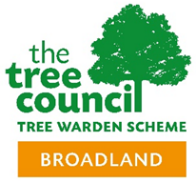 Brundall Church Fen Local Nature Reserve Monthly Inspection ReportBroadland Tree Warden NetworkBrundall Church Fen Local Nature Reserve Monthly Inspection ReportBroadland Tree Warden NetworkBrundall Church Fen Local Nature Reserve Monthly Inspection ReportDate of inspection:29/12/2022ItemDetailReportReportEntrance gateOpen / closedCLOSED CLOSED Entrance gateConditionGOODGOODEntrance gateEase of openingGOODGOODEastern pathwaySurface conditionMUDDY IN PLACE S   BUT PASSABLE WITH CAREMUDDY IN PLACE S   BUT PASSABLE WITH CAREEastern pathwayVegetationNO ISSUENO ISSUERiver bankSurface conditionWET IN PLACES BUT OTHERWISE OKWET IN PLACES BUT OTHERWISE OKRiver bankVegetationNO ISSUENO ISSUEWestern BoardwalkSurface conditionALL CLEAR SOME MESH NEEDS ATTENTION WILL SWEEP WHEN DRIERALL CLEAR SOME MESH NEEDS ATTENTION WILL SWEEP WHEN DRIERWestern BoardwalkVegetationNO ISSUENO ISSUENorthern pathwaySurface conditionGOODGOODNorthern pathwayVegetationNO ISSUENO ISSUEEducational areaSurface conditionN/AN/AEducational areaTrees / vegetationNOT USED SO NO PROBLEMSNOT USED SO NO PROBLEMSTreesSafety A FEW BRANCHES NEED CLEARANCE ON BOARDWALK  A FEW BRANCHES NEED CLEARANCE ON BOARDWALK TreesDamage / diseaseSEVERAL FALLEN TREES INTO EASTERN DYKE SEVERAL FALLEN TREES INTO EASTERN DYKE TreesComments2 TREES NEED ATTENTION BEFORE THE SPRING SEE PICS2 TREES NEED ATTENTION BEFORE THE SPRING SEE PICSShrubsSafetyNO ISSUESNO ISSUESShrubsDamage / diseaseNONE SEENNONE SEENShrubsCommentsVegetation (general)SafetyNO ISSUENO ISSUEVegetation (general)Damage / diseaseNONE SEEN THAT EFFECTS ACCESSNONE SEEN THAT EFFECTS ACCESSVegetation (general)CommentsReedbedGeneral observationsOVERGROWNOVERGROWNWater (dykes)General observationsWATER LEVELS MODERATE BUT CONSIDERING RAINFUL FAIRWATER LEVELS MODERATE BUT CONSIDERING RAINFUL FAIRSignsGeneral observationsALL IN PLACE 24HR MOORING SIGNS DEFACED BUT READABLEALL IN PLACE 24HR MOORING SIGNS DEFACED BUT READABLELifesaving equipmentIn position / removedIN PLACE ALL CORRECTIN PLACE ALL CORRECTLifesaving equipmentConditionSAFETY LADDERS BENT BUT USABLE SAFETY LADDERS BENT BUT USABLE MooringsIn use2 BOATS MOORED 2 MOORING POSTS REQUIRED2 BOATS MOORED 2 MOORING POSTS REQUIREDMooringsBarbecues / firesNONE SEENNONE SEENMooringsProper useYESYESAnglersNumberNONENONEAnglersObstructing footpath?N/AN/AAnglersLitter etcCLEARCLEARSwimming, parties etc on river bank / mooringsEvidenceNONENONESwimming, parties etc on river bank / mooringsDamage / vandalismNONENONESwimming, parties etc on river bank / mooringsCommentsGeneral remarks or observationsLOCAL BROADS’ AUTHORITY RANGER HAS ASKED TO MEET ME IN NEW YEAR.TO /LOOK AT TREES HE THINKS RESTRICT YACHTS MOORING ON 24HR MOORINGI WILL REPORT OUTCOME LATERNETWORK WILL ATTEND TO THE 2 TREES AND BRANCHESREPORTED ABOVELOCAL BROADS’ AUTHORITY RANGER HAS ASKED TO MEET ME IN NEW YEAR.TO /LOOK AT TREES HE THINKS RESTRICT YACHTS MOORING ON 24HR MOORINGI WILL REPORT OUTCOME LATERNETWORK WILL ATTEND TO THE 2 TREES AND BRANCHESREPORTED ABOVELOCAL BROADS’ AUTHORITY RANGER HAS ASKED TO MEET ME IN NEW YEAR.TO /LOOK AT TREES HE THINKS RESTRICT YACHTS MOORING ON 24HR MOORINGI WILL REPORT OUTCOME LATERNETWORK WILL ATTEND TO THE 2 TREES AND BRANCHESREPORTED ABOVEInspection carried out by:         RICHARD FARLEY                                                                               Broadland Tree Warden Inspection carried out by:         RICHARD FARLEY                                                                               Broadland Tree Warden Inspection carried out by:         RICHARD FARLEY                                                                               Broadland Tree Warden Inspection carried out by:         RICHARD FARLEY                                                                               Broadland Tree Warden 